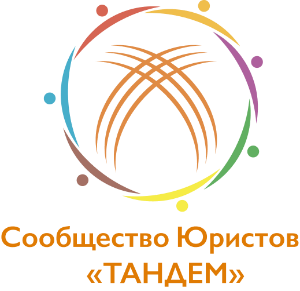 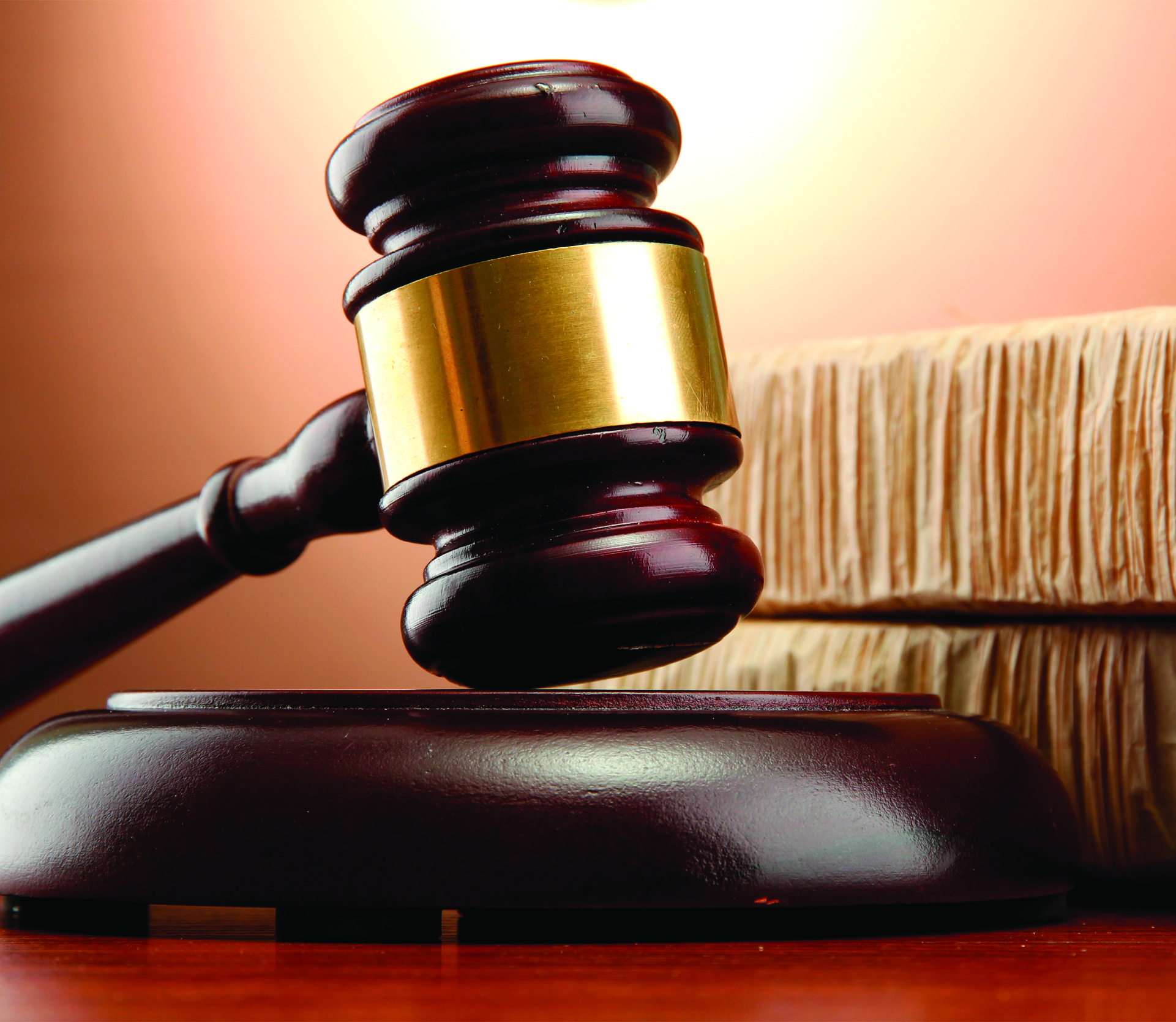 2021-жылдын 16-июнунда «Кыргыз Республикасынын Жогорку Кеңешинин регламенти жөнүндө» конституциялык мыйзамдын долбоору коомдук талкууга чыгарылган. Бул мыйзам долбоорунун демилгечилери төмөндөгү КР Жогорку Кеңешинин депутаттары болуп саналат: Г.Асылбаева, Б.Турусбеков, Б.Төрөбаев. У.Примов, Г.Молдобекова, О.Бакиров, Т.Икрамов, С.Нышанов, К.Рыспаев, А.Артыков, Б.Райымкулов, М.Маматалиев, М.Абдалиев. И.Эгембердиев, Ч.Урумкалиева, Б.Нурдинов, Н.Арзыбаев, У.Исмаилов, А.Султанов, Д.Жумабеков, Ш.Абдылдаев, Н.Сыдыгалиев, Ж.Турускулов, Т.Тиллаев, А.Токтомамбетов, М.Бакиров, Э.Тагаев, Э.Байбакпаев, Б.Субанбеков, А.Бешимбаева, П.Тулендыбаев, А.Бердиев, З.Шарапов, С.Исманов, О.Жээнбаев, У.Кыдыралиев, А.Дүйшалиев, К.Баймуратов, С.Ибраев, М.Айнакулов, Ш.Атазов. Б.Аманова.«Кыргыз Республикасынын Жогорку Кеңешинин регламенти жөнүндө» Кыргыз Республикасынын Мыйзамынын долбооруна карата маалымкат-негиздемеге ылайык, мыйзам долбоору 2021-жылдын 11-апрелинде референдум (жалпы элдик добуш берүү) менен кабыл алынган Кыргыз Республикасынын Конституциясын аткаруу жана Кыргыз Республикасынын Жогорку Кеңеши тарабынан Кыргыз Республикасынын Конституциясында каралган ыйгарым укуктардын жүзөгө ашырылышынын тартибин жана жол-жоболорун андан ары өркүндөтүү максатында иштеп чыккан.«Тандем» юристтер коомдоштугу бул мыйзам долбооруна талдоо жүргүздү жана олуттуу санда кемчиликтерди, анын ичинде ички карама-каршылыктарды, КР Конституциясына, ошондой эле башка КР мыйзамдарына карама-каршылыктарды аныктады. Ошондой эле мыйзам долбоорунда бир топ техникалык каталар болгон. Мыйзам долбоорунда кабыл алган учурда парламенттин ишинин натыйжалуулугуна олуттуу таасирин тийгизиши мүмкүн болгон учурлар бар.А) Кыргыз Республикасынын Жогорку Кеңешинин (мындан ары – КР ЖК) ыйгарым укуктары3-берененин 1-бөлүгүнүн 3-пунктунда КР ЖКнын Конституцияга өзгөртүүлөрдү жана толуктоолорду киргизүү ыйгарым укуктары жөнүндө көрсөтүлөт. Бирок, КР Конституциясына ылайык, КР ЖК КР Конституциясында белгиленген тартипте Конституцияга өзгөртүүлөрдү жана толуктоолорду киргизет, КР Конституциясынын бешинчи бөлүмүнүн 116-беренесинде КР Конституциясына өзгөртүүлөрдү жана толуктоолорду киргизүүнүн конкреттүү тартиби көрсөтүлгөн. Сунушталган ченем КР ЖК ыйгарым укуктарынан ашып кеткендигине байланыштуу, мыйзам долбоорунда көрсөтүлгөн пунктту КР Конституциясына ылайык келтирүү сунушталат.Мындан тышкары, 3-берененин 1-бөлүгүнүн 7-пунктунда КР ЖКнын мыйзамдардын жана Жогорку Кеңештин чечимдеринин аткарылышын контролдоону жүзөгө ашыруу ыйгарым укугу көрсөтүлгөн. КР мыйзамдарынын аткарылышын контролдоо бөлүгүндө Регламенттин долбоорун бул ыйгарым укук кандай жүзөгө ашырыла турганы менен толуктоо керек.  алсак, КР Конституциясынын 105-беренесине ылайык, мыйзамдарды аткарылышын көзөмөлдөөнү КР Прокуратурасы жүзөгө ашырат, ал эми КР Конституциясынын 97-беренесине ылайык, конституциялык контролду конституциялык сот өндүрүшү аркылуу Конституциялык сот жүзөгө ашырат.Б) КР ЖКнын ар жылдык отчетторду кароосу Регламенттин долбоорунун 101-беренесинин 1-бөлүгүнүн 5-пунктуна өзгөртүүлөргө ылайык, КР ЖК КР БШК төрагасынын отчетторун карайт, бирок КР Конституциясынын 80-беренесине ылайык, КР БШК Төрагасы отчетторду эмес, баяндамаларды берет. Бул түшүнүктөрдүн ортосунда айырмачылык болушу керек.Эгер бул маселеде баяндамалар отчетторго теңештирилсе, анда бул тизмеге Акыйкатчынын (Омбудсмен) КР ЖКга баяндама берүү милдетин киргизүү керек, анткени бул КР Конституциясынын 80-беренесинин 3-бөлүгүнүн 2-пунктунда көрсөтүлгөн.Мындан тышкары, эгер бул маселеде баяндама отчетторго теңештирилсе, бул тизмеге КР Конституциясынын 80-беренесинин 5-бөлүгүнүн 1-пунктунда көрсөтүлгөндөй, КР ЖКнын Президенттин ар жылдык “кайрылууларын жана маалыматын” угуу милдетин киргизбей коюунун себебине байланыштуу маселе жаралат.В) Республикалык бюджетти аткаруу жөнүндө отчет КР Конституциясынын 80-беренесинин 8-бөлүгү белгилейт: «республикалык бюджеттин аткарылышы жөнүндө Министрлер Кабинетинин ар жылдык отчётун угат». Мындан тышкары Президент 2021-жылдын 11-октябрында кол койгон, “КР Министрлер кабинети жөнүндө” КР конституциялык мыйзамы белгилейт: “Министрлер Кабинети жыл сайыл 1-майдан кечиктирбестен республикалык бюджеттин аткарылышы жөнүндө Жогорку Кеңешке отчет берет”.Бирок Регламенттин 103-беренесинен КР ЖКга республикалык бюджеттин аткарылышы жөнүндө отчетторду берүү жөнүндө ченемдер толук алынып салынган. Алсак, мисалы: Регламенттин учурдагы редакциясында Өкмөт учурдагы жылдын 15-майынан кечиктирбестен мурунку жыл үчүн республикалык бюджеттин, Социалдык фонддун жана Милдеттүү медициналык камсыздандыруу фондунун бюджеттеринин аткарылышы жөнүндө отчетту отчеттук жылдагы белгиленген бюджеттердин аткарылышы жөнүндө отчетторду бекитүү тууралуу мыйзамдардын долбоорлору менен Жогорку Кеңешке бере турганы көрсөтүлгөн. Ошол эле убакта сунушталган Регламенттин долбоорунда «республикалык бюджеттин» фразасы алынып салынган. Г) Республикалык бюджеттин аткарылышынын аудити КР Конституциясынын 108-беренесине ылайык, “Эсептөө палатасы республикалык жана жергиликтүү бюджеттердин аткарылышына, бюджеттен тышкаркы каражаттарга, мамлекеттик жана муниципалдык менчиктин пайдаланылышына аудит жүргүзөт”. Бирок азыркы учурда аудит отчеттору кайсы органга бериле турганы белгисиз. Регламенттин 103-беренесинин 2-бөлүгүнөн, ошондой эле 101-беренесинин 1-бөлүгүнүн 4-пунктунан Эсеп палатасынын КР ЖКга республикалык бюджеттин аткарылышына аудит берүүсү жөнүндө ченем алынып салынган. Ушуга байланыштуу бул отчет кимге берилет деген суроо жаралат, анткени “КР Министрлер кабинети жөнүндө” конституциялык мыйзамда дагы бул маселе жөнгө салынган эмес.Д) Кызмат ордунан мөөнөтүнөн мурда бошотуу Регламенттин долбоорунун 124-беренесинин 3-бөлүгүнүн 6-пункту КР ЖК Президенттин сунуштамасы боюнча гана КР ЖК депутаттарынын жалпы санынын жарымынан кем эмес добушу менен Башкы прокурорду дайындоого, бошотууга жана жазык жоопкерчилигине тартууга макулдук бере турганы көрсөтүлгөн, КР Конституциясынын 80-беренесине карама-каршы келет. КР ЖКнын бул маселе боюнча өзү демилге көтөргөн учурда  КР ЖК депутаттарынын жалпы санынын үчтөн биринин демилгеси боюнча КР ЖК депутаттарынын жалпы санынын үчтөн экисинин көпчүлүк добушу керек. Регламенттин 124-беренесинин 3-бөлүгүнүн 6-пункту КР ЖК Башкы прокурорду кызмат ордунан мөөнөтүнөн мурда бошотуу жөнүндө чечимди депутаттардын жалпы санынын жарымынан кем эмеси добуш бергенде кабыл алууга укуктуу экенин көрсөтөт.Е) Президенттин кызмат ордунан четтетүү КР Конституциясынын 73-беренесинин 3-бөлүгү «Президентти кызматтан четтетүү үчүн ага каршы айып коюу жөнүндө Жогорку Кеңештин чечими депутаттардын жалпы санынын жарымынан кем эмесинин демилгеси боюнча Жогорку Кеңеш тарабынан түзүлгөн атайын комиссиянын корутундусу болгондо Жогорку Кеңештин депутаттарынын жалпы санынын үчтѳн экисинин добушу менен кабыл алынышы керек, ал Башкы прокуратурага жана Конституциялык сотко жиберилет» деп белгилейт.Ошол эле убакта Регламенттин долбоорунун 132-беренесинде көрсөтүлгөн: «Жогорку Кеңештин депутаттарынын жалпы санынын жарымынан кем эмеси кол койгон, жазуу жүзүндөгү сунуштама айып коюу маселесинин демилгелениши болуп саналат...» жана «Президентке каршы айып коюу жөнүндө токтом... депутаттардын жалпы санынын үчтөн экисинен кем эмес көпчүлүгүнүн добушу менен кабыл алынат»Ж) Депутаттын көз карандысыздыгынын кепилдиктери КР Конституциясынын 78-беренесинин 1-бөлүгү белгилейт: «Депутатты кылмыш жасаган жеринен кармаган учурларды кошпогондо, Жогорку Кеңештин депутаттарынын жалпы санынын көпчүлүгүнүн макулдугу менен гана аны жазык жоопкерчилигине тартууга жол берилет»Ошол эле убакта Регламенттин 136-беренесинин 1-бөлүгүнүн 2-пунктунда көрсөтүлгөн: «өзгөчө оор кылмыш жасаган учурларды кошпогондо, депутат Башкы прокурордун сунуштамасы боюнча Жогорку Кеңештин депутаттарынын жалпы санынын көпчүлүгүнүн макулдугу менен гана жазык жоопкерчилигине тартылышы мүмкүн», бул КР Конституциясына олуттуу түрдө карама-каршы келет. 2021-жылдын 26-августундагы “Кыргыз Республикасынын Президентин жана Кыргыз Республикасынын Жогорку Кеңешинин депутаттарын шайлоо жөнүндө" Кыргыз Республикасынын конституциялык мыйзамына өзгөртүүлөрдү киргизүү тууралуу” КР конституциялык мыйзамына ылайык, КР ЖКда 90 депутат болот. Алардын ичинде 54 депутат партия системасы боюнча, калган 36 депутат – бир мандаттуу округда шайланат. Регламенттин долбоорунда тиешелүү өзгөртүүлөр берилген. Бирок бул долбоордо бир мандаттуу округдардан шайланган депутаттардын статусуна байланыштуу белгисиздик бар. Регламенттин долбоорундагы негизги өзгөртүүлөрдүн бири чечим кабыл алуу үчүн бир мандаттуу округдардан шайланган депутаттар депутаттык топторго биригиши керектиги, көпчүлүк учурларда алар жалгыз чечим кабыл ала алышпай турганы болуп саналат. Регламенттин долбоорунун 14-беренесине ылайык «Депутаттык топтор – ар кайсы саясый партиялардан тизме боюнча шайланган, ар кандай көз караштагы, парламенттик фракцияларга кирбеген жана Жогорку Кеңештин жыйынында фракциядан чыгуу жөнүндө расмий түрдө билдирген, Жогорку Кеңештин депутаттарынын бирикмеси» болгону көйгөй болуп саналат. Буга ылайык депутаттык топторго алгач белгилүү бир фракцияда турган, бирок кийин андан чыккан депутаттар гана кире алышат. Мында бир мандаттуу округдардан шайланган депутаттардын бул депутаттык топко кирүү мүмкүнчүлүктөрү каралган эмес.Буга байланыштуу Регламенттин долбооруна ылайык, бир мандаттуу округдардан шайлаган депутаттар чечимдерди кабыл алуу процессине дээрлик катышпайт деген корутунду жасоого болот.Бир мандаттуу округдардан шайланган депутаттарды басмырлоонун ачык мисалы Төраганы шайлоо тартиби жөнүндө 16-берененин 3-бөлүгү болуп саналат, анда “Төраганын кызмат ордуна талапкерлерди көрсөтүү жөнүндө жазуу жүзүндөгү сунуштама фракция тарабынан төрагалык кылуучуга Жогорку Кеңештин жыйналышында берилет, ал көрсөтүү кезеги боюнча талапкерлердин бирдиктүү тизмесин түзөт жана аны жарыялайт” деп көрсөтүлгөн. Бир мандаттуу округдардан шайланган депутаттар Төрага кызмат ордуна талапкерлерди көрсөтө алабы же жокпу белгисиз бойдон калат. Конституциянын 79-беренеси депутаттык мандатты чакыртып алуу КР ЖК депутатынын ыйгарым укуктарын мөөнөтүнөн мурда токтотуу учурларынын бири экенин белгилейт. Муну менен катар Регламенттин долбоору 135-беренеде бул процессти жүзөгө ашыруунун кеңири механизмин сунуштайт. Бул ченемге ылайык, депутаттык мандатты чакыртып алуу жөнүндө сунуш Элдик Курултайдын чечими менен бекитилет. Эгер бул сунушту процесстин жүрүшүндө КР ЖК депутаттарынын жалпы санынын көпчүлүгү колдосо, анда КР ЖК Элдик Курултайдын сунушун канааттандыруу жөнүндө чечим кабыл алды деп эсептелет.Депутаттык мандатты чакыртып алууну демилгелөө укугу кандай себептен улам Элдик Курултайга берилгени түшүнүксүз бойдон калат. КР ЖК депутаттарын Кыргыз Республикасынын жарандары – саны 3 миллиондон ашык калк (шайлоочулардын саны) шайлайт, ушуга байланыштуу Элдик Курултайдын өкүлдөрүнүн атынан адамдарды тар тобунун калктын тандоосу туура болгонбу же жокпу деп чечиши мыйзамдуубу же жокпу. Бул ченем Кыргыз Республикасынын жарандарынын шайлоо укуктарын бузат.	Регламенттин долбоорун иштеп чыгуучулар Документтеги техникалык жана грамматикалык каталарга да көңүл бурушу керек. Алсак, мисалы, долбоорло дагы деле «Премьер-министр», же «Министрлер кеңеши» терминдери кездешет. Эскертүүлөр менен кененирээк “КР ЖК регламенти жөнүндө” КР конституциялык мыйзамынын салыштыруу таблицасында таанышууга болот. А) Фракциядан чыккан депутаттар“Кыргыз Республикасынын Жогорку Кеңешинин Регламенти жөнүндө” конституциялык мыйзамдын долбооруна ылайык - «Парламенттик фракция  - тизме боюнча тизме боюнча бир саясий партиядан шайланган Жогорку Кеңештин депутаттарынын бирикмеси (Мыйзам долбоорунун 14-беренеси). Ушундан улам фракцияга бирдиктүү идеологиянын, баалуулуктардын жана пландардын бир саясый партиясына берилгендиктин алкагында шайлаган депутаттар кирет. Төмөндөгүдөй маселе жаралат: эгер депутат анын атынан парламентке талаптанган саясый партия менен көз караштарындагы айырмачылыктан улам фракциядан чыкса, ал парламенттин депутаты катары калуу укугуна ээ болобу? Бул маселе шайлоочулар өзүнчө талап кер үчүн эмес, партия жана анын идеологиясы үчүн (бир мандаттуу округдардын депутаттарынан айырмаланып) добуш бергенинен улам жаралат.Б) Бир мандаттуу округдардан шайланган депутаттар Буга чейин талдоодо көрсөтүлгөндөй, “Кыргыз Республикасынын Жогорку Кеңешинин Регламенти жөнүндө” конституциялык мыйзамдын долбооруна ылайык бир мандаттуу округдардан шайланган депутаттар чечимдерди кабыл алуу процессине дээрлик катышпайт, анткени фракцияга да, депутаттык топко да кире алышпайт.Биринчиден, бир мандаттуу округдардан шайланган депутаттарды депутаттык топторго кошуу мүмкүнчүлүгү жөнүндө маселени кароо керек. Экинчиден, депутаттык топту түзүү үчүн депутаттардын минималдуу санын кыскартуу мүмкүнчүлүгү каралышы керек. (Мыйзам долбоорунун 14-беренесине ылайык, “Депутаттык топтор – бир мандаттуу шайлоо округунан шайланган жана фракцияларга кирбеген Жогорку Кеңештин депутаттарынын бирикмеси”).Б) Добуш берүү укугун берүү “Кыргыз Республикасынын Жогорку Кеңешинин Регламенти жөнүндө” конституциялык мыйзамдын долбоорунун 85-беренесинин 4-бөлүгүнө ылайык, мыйзам долбоору боюнча добуш берүү убагында добуш берүү укугун башка депутатка берүүгө тыюу салынат.Мындан тышкары Мыйзам долбоорунун 86-беренесинде сунушталган өзгөртүүлөргө ылайык, мыйзам долбоорлоруна таандык болбогон маселелер боюнча добуш берүүдө дагы добуш укугун  өткөрүп берүүгө жол берилбейт.  Бирок бул ченемди жүзөгө ашыруу механизмдерин күчөтүү маселесин кароо керек, анткени депутаттар үчүн башка депутаттар, кээде макулдашпай туруп, добуш берген практиканы эске алуу менен, жогоруда көрсөтүлгөн ченемдер иштебегени айкын.Манжа изи/Face ID боюнча добуш берүү системасын киргизүүнү, ошондой эле башка депутат үчүн добуш берүү аракети үчүн санкция киргизүүнү кароо сунушталат.